О внесении изменений в постановление Главы Североуральского городского округа от 05.10.2006 № 1422 «О создании комиссии по подготовке проекта Правил землепользования и застройки в Североуральском городском округе и проведению публичных слушаний»Руководствуясь Градостроительным кодексом Российской Федерации, Земельным кодексом Российской Федерации, Федеральным законом от 06 октября 2003 года № 131-ФЗ «Об общих принципах организации местного самоуправления в Российской Федерации», Законом Свердловской области от 26 апреля 2016 года № 45-ОЗ «О требованиях к составу и порядку деятельности создаваемых органами местного самоуправления муниципальных образований, расположенных на территории Свердловской области, комиссий по подготовке проектов правил землепользования и застройки», Уставом Североуральского городского округа, Администрация Североуральского городского округа ПОСТАНОВЛЯЕТ:1. Внести в состав комиссии по подготовке проекта Правил землепользования и застройки в Североуральском городском округе и проведению публичных слушаний, утвержденный постановлением Главы Североуральского городского округа от 05.10.2006 № 1422, изменение, изложив пункт 3 в следующей редакции: «3) Васильева Светлана Юрьевна, ведущий специалист отдела градостроительства, архитектуры и землепользования Администрации Североуральского городского округа, секретарь комиссии (без права голосования)». 2. Разместить настоящее постановление на официальном сайте Администрации Североуральского городского округа.ГлаваСевероуральского городского округа                                               В.П. Матюшенко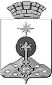 АДМИНИСТРАЦИЯ СЕВЕРОУРАЛЬСКОГО ГОРОДСКОГО ОКРУГАпостановление31.07.2019	№ _771_г. Североуральск